Отправляйтесь в Армению — страну с богатым историческим наследием, где каждый уголок хранит свои тайны и рассказы. Это место, где древние храмы и монастыри соседствуют с живописными горными пейзажами и уютными городами. Погрузитесь в атмосферу гостеприимства и тепла, которое излучают местные жители. Отведайте уникальные армянские блюда и вина, каждый глоток и кусочек которых перенесет вас в другую эпоху. Армения — это не просто путешествие, это погружение в мир древних традиций, великолепной природы и неповторимой культуры. Приглашаем вас открыть для себя Армению, страну, которая оставит неизгладимые впечатления в вашем сердце.ПРОГРАММА1 день  Прилет в ЕреванИтак, наше путешествие начинается! После встречи в аэропорту Еревана, отправляемся в отель. Сегодня свободный день. Ночь в Ереване.2 день Севан. Монастырь Севанованк. Гарни. Гегард Этот день сулит нам захватывающие дух  приключения! Направляемся на озеро Севан- жемчужину Армении и второе крупнейшее высокогорное озеро Евразии. Это чудо природы находится на высоте 1916 метров над уровнем моря. Познакомимся с пышной флорой и фауной бассейна озера. Здесь есть чему восхититься: богатейшую природу Севана охраняют Национальный парк и заповедники. Поднимемся на вершину полуострова Ахтамар, легенду о происхождении которого так любят рассказывать местные. Погуляем, наслаждаясь видами Севанского монастыря и просторами.Сегодня продолжим знакомство с древними храмами Армении. По дороге сделаем остановку в излюбленном всеми туристами месте для фото- возле Арки Чаренца. Необычна архитектурная композиция тем, что с арки открывается великолепный вид на гору Арарат. Сделаем умопомрачительные фото и поедем знакомиться с легендарными храмами.  Начнем с языческого Гарни. Увидим древнейший и единственный в стране храм эпохи эллинизма, посвященный Богу Солнца. Построенный в греческом стиле он занимает господствующий над глубоким ущельем треугольный мыс, огибаемый рекой Азат с двух сторон. Сама окружающая территория невероятно красива. Греко-римская баня с мозаикой из 30.000 кусков натуральных камней, а также руины королевского дворца, перенесут вас в 3-й век н.э.А после этого нас ждут захватывающие дух горные ущелья, на скальных выступах которых расположен монастырь Гегард. В переводе означающего «святое копье» в честь хранившегося в нем долгое время того самого копья, которым пронзили распятого Христа. Копье сейчас находится в музее Св. Эчмиадзина). Храм находится высоко в горах в живописном ущелье реки Гохт. Это шедевр армянского средневекового зодчества. Он представляет собой комплекс, состоящий из главной церкви, двух пещерных церквей и усыпальницы. В первом пещерном храме из скалы бьет холодный родник. Считается, что его святая вода исцеляет от болезней и дает красоту. Монастырь Гегард занесен в списки Всемирного наследия ЮНЕСКО (лист 2000). Удивительное место, поражающее своей красотой и умиротворенностью! Ночь в Ереване3 день  Обзорная экскурсия по Еревану и музеи. Этот день посвятим обзорной экскурсии по столице. Визитная карточка города- Ереванский Каскад будет первым пунктом нашей прогулки. Грандиозная и уникальная в своем исполнении архитектурная композиция удивит даже самых бывалых туристов. Поднимемся наверх и насладимся видами: отсюда весь город как на ладони! Дальше наш путь пройдет по Театральной площади и Северному проспекту. Здесь многолюдно и оживленно в любое время суток. Познакомимся с причудливой архитектурой Театра оперы и балета: две половинки одного целого в духе советского неоклассицизма смотрятся очень необычно. Увидим памятник любимому народному персонажу горожан- торговцу цветами Карабала. А после прогуляемся по главной площади Армении- площади Республики! С апреля по октябрь ее украшают поющие фонтаны! На этом незабываемом путешествии по Еревану, древнему городу, обогнавшему по возрасту даже Рим, ваш первый остановка – Музей истории Еревана. Здесь вы окунетесь в богатую историю этого загадочного города.Следующий этап тура – посещение легендарной ковровой фабрики «Мегерян». Это уникальное место, где живет история тысячелетнего ковроткачества. Семья Мегерян на протяжении четырех поколений занимается воссозданием старинных шедевров и созданием новых ковров. Вы не только увидите эти изумительные работы, но и сможете приобрести ковер, который приглянется вам. Кроме того, во время мастер-класса вы раскроете секреты мастеров ковроткачества, станете свидетелем удивительного процесса создания ковра и даже сможете принять в нем участие.Но чтобы по-настоящему ощутить дух Еревана, важно познакомиться с его трагической историей. Мы посетим мемориальный комплекс Геноцида армян, который с 1965 года хранит воспоминания о событиях 1915 года. Это место вызывает глубокие эмоции и помогает понять исторический путь армянского народа.Завершающий аккорд вашего путешествия – дом-музей Сергея Параджанова, где вы погрузитесь в мир жизни и творчества этого выдающегося армянского кинорежиссера и художника. Музей – это не просто экспонаты, это реконструкция жизненного пространства Параджанова, где каждый уголок наполнен его духом и талантом.Приглашаем вас в увлекательное путешествие по Еревану, где каждый шаг раскрывает новые страницы истории и культуры этого уникального города.Ночь в Ереване4 день  Хор Вирап. Нораванк. Винная дегустация«Гвоздь программы»- Арарат откроется нам во всей красе! Не секрет, что многие едут в Армению именно из-за этой священной библейской горы, и начинают знакомство со страной именно с монастыря у подножия- Хор Вирапа. Но мы приберегли легендарное пристанище Ноя «на десерт», и вот, наконец, оказавшись почти на границе с Турцией, сможем лицезреть склоны Арарата воочию.	В ущелье реки Арпа среди красных скал посетим еще одно удивительное место- монастырь Нораванк. Храм 13-14 века отличается необычной архитектурой и является к тому же усыпальницей армянских князей. Ну а после насыщенного дня будем делиться впечатлениями во время экскурсии по винному заводу. Дегустация армянского вина, само собой, также предполагается! Ночь в Ереване.5  день  Вылет из Еревана Сегодня освобождаем номера и прощаемся с гостеприимной и удивительной Арменией. Трансфер в аэропорт.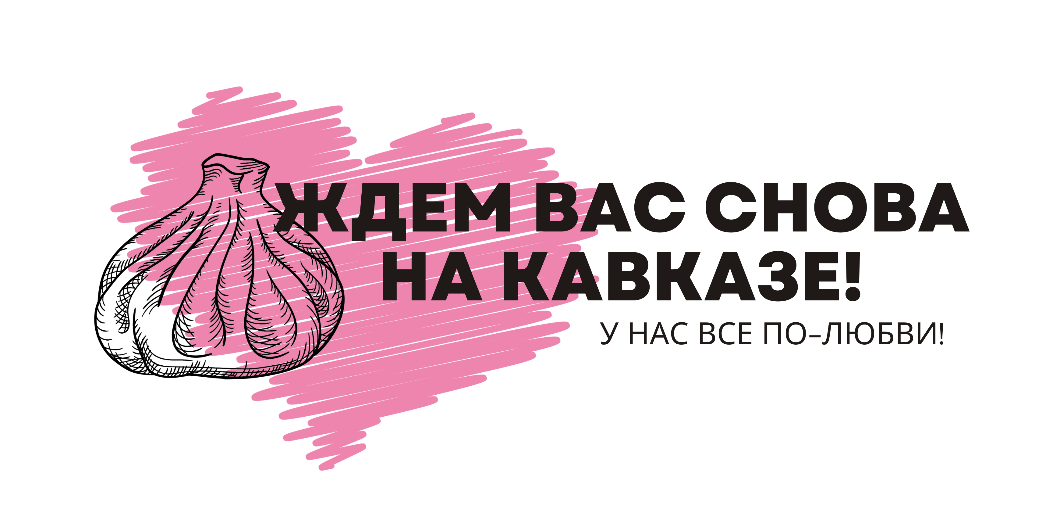 ВНИМАНИЕ! АКТУАЛЬНЫЙ ПОРЯДОК ЭКСКУРСИЙ будет указан в ВАУЧЕРЕ ПЕРЕД НАЧАЛОМ ПОЕЗДКИ!!Примечание: Компания Travel Bee  не несет ответственность за  погодные условия и режим работы экскурсионных объектов и может внести некоторые изменения в программу, а именно:- замена экскурсий на аналогичные - изменение дней проведения экскурсий- объединение экскурсий в случае невозможности оказания какого-либо пункта по вине погодных или технических условийПроведение экскурсий возможно на русском и английском языке
Окончание экскурсий в центре города (трансфер к началу экскурсий осуществляется)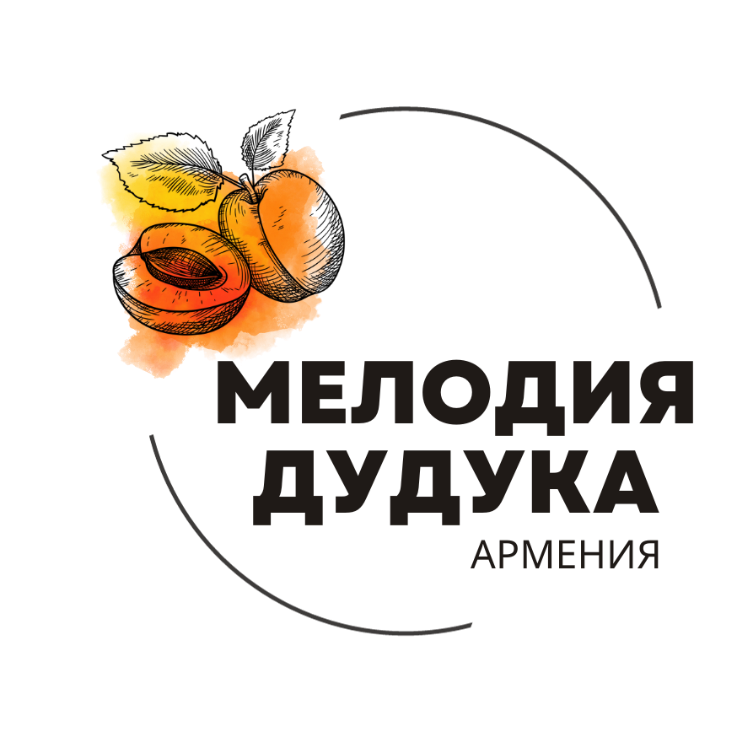 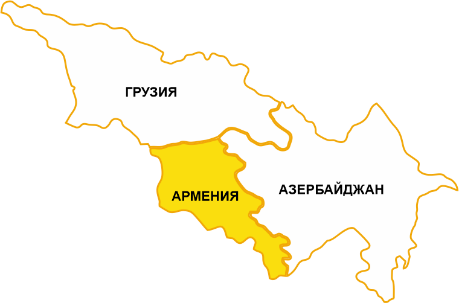     АРМЕНИЯ«МЕЛОДИЯ ДУДУКА»5 дней – 4 ночиЗаезды: ежедневноЦена тура на человека: при двухместном размещении 570$
при одноместном размещении 890 $
при трехместном размещении  510 $В стоимость тура входит:Транспортное обслуживаниеТрансфер аэропорт – отель - аэропортОбслуживание квалифицированного гидаПроживание в гостиницах 3-4*  с завтраком (в одном из списка или аналогичном)Ереван - Konyak hotel 4*, Comfort Hotel 3*Все экскурсии и входные билеты, указанные в туреВинная дегустацияМастер-класс по ковроткачеству!!! экскурсии Гарни. Гегард. Севан. Севановнак могут быть объединены Билеты на канатную дорогу в Цахкадзоре не входят в стоимость – оплачиваются на местеВ стоимость не входит:Авиабилеты, Страховка,  Персональные расходы. Обеды (если не прописаны, что входят в стоимость) – заказ и оплата на месте (перед экскурсией!)